О внесении изменений в постановление администрацииСтаронижестеблиевского сельского поселения Красноармейского района от 5 ноября 2020 года № 147 «Об утверждении муниципальнойпрограммы « Развитие топливно-энергетического комплексаСтаронижестеблиевского сельского поселенияКрасноармейского района»Во исполнение Федерального закона от 6 октября 2003 года № 131-ФЗ«Об общих принципах организации местного самоуправления в Российской Федерации», статьи 179 Бюджетного кодекса Российской Федерации, Устава  Старонижестеблиевского сельского поселения Красноармейского района                    п о с т а н о в л я ю:1. Внести изменение в муниципальную программу «Развитие топливно-энергетического комплекса Старонижестеблиевского сельского поселения Красноармейского района» (прилагается).2. Отделу по бухгалтерскому учету и финансам администрации Старонижестеблиевского сельского поселения Красноармейского района (Коваленко Т.А.) осуществлять финансирование расходов на реализацию данной программы в 2021-2025 годах в пределах средств утвержденных бюджетом поселения на эти цели.3. Контроль за выполнением настоящего постановления возложить на за-местителя главы Старонижестеблиевского сельского поселения Красноармейского района Е.Е. Черепанову.4. Постановление вступает в силу со дня его обнародования.Глава Старонижестеблиевского сельского поселенияКрасноармейского района                                                                     В.В. НовакПриложениек постановлению администрацииСтаронижестеблиевскогосельского поселенияКрасноармейского районаот ______2023г № ___ПАСПОРТмуниципальной программы «Развитие топливно-энергетического комплекса Старонижестеблиевского сельского поселения Красноармейского района» 1. Характеристика текущего состояния соответствующей сферысоциально-экономического развития Старонижестеблиевского сельского поселения Красноармейского района2В настоящее время фактическое состояние систем наружного освещения населенных пунктов Старонижестеблиевского сельского поселения Красноармейского района не отвечает современным требованиям и не удовлетворяет потребности населения сельского поселения в освещении. Физическое и моральное старение установленного оборудования значительно опережает темпы его реконструкции и модернизации вследствие недостаточного финансирования.В настоящее время планирование и финансирование потребления электрической энергии на нужды уличного освещения осуществляется исходя из финансовых возможностей бюджета Старонижестеблиевского сельского поселения Красноармейского района, а не реальных потребностей. По этой причине наружное освещение либо отключается задолго до полуночи, либо работает частично, а ремонт светильников производится не в полном объеме. 	Серьезные недостатки имеются в освещении отдаленных территорий. Статистика свидетельствует о прямой зависимости качества освещения дворов, пешеходных дорожек от уровня преступности в городах и районах края.Учитывая, что состояние и качественное функционирование наружного освещения имеют важное социальное значение, необходимо проведение в возможно короткие сроки комплекса мероприятий, направленных на его восстановление и дальнейшее развитие.	На сегодняшний день 90 процентов общего парка источников света составляют лампы накаливания и ртутные лампы. Лампы накаливания и ртутные лампы (преимущественно мощностью 250 Вт) составляют 90 процентов общего парка источников света. При этом светоотдача ртутных ламп не соответствует требованиям СНиП 23-05-95 "Естественное и искусственное освещение" из-за коррозии или отсутствия оптического отсека.	Для уменьшения электропотребления в установках наружного освещения в поселении должны использоваться осветительные приборы с натриевыми лампами высокого давления, позволяющими создавать одинаковые уровни освещенности при меньшем потреблении электроэнергии. Замена существующих светильников на светильники с энергоэкономичными лампами позволит существенно повысить освещенность территорий населенных пунктов поселения, снизить нагрузку на электрические сети и расход электрической энергии, особенно в осенне-зимний период.	Очевидно, что эффективное решение существующих проблем в сфере уличного освещения поселения невозможно без комплексного программного подхода и соответствующей финансовой поддержки, как на муниципальном, так и на краевом уровнях. Решение данной задачи возможно только в рамках программно-целевого подхода, так как:мероприятия Программы потребуют согласованных действий различных организаций и координации межотраслевых связей технологически сопряженных разделов энергоснабжения;	разработка и реализация программных мероприятий в рамках решения существующих проблем в сфере благоустройства населенных пунктов потребуют применения принципов бюджетного планирования, ориентированного на улучшение состояния освещения населенных пунктов.3	Таким образом, необходимость разработки и реализации Программы обусловлена:	1) социально-политической остротой проблемы в Краснодарском крае;	2) необходимостью повышения уровня безопасности населения и дорожного движения;	3) межотраслевым и межведомственным характером проблемы, необходимостью привлечения к ее решению органов законодательной и исполнительной власти края и органов местного самоуправления.2. Цели, задачи и целевые показатели, сроки и этапы реализациимуниципальной программыПрограмма ориентирована на достижение  основной цели: на обеспечение качественного и высокоэффективного освещения Старонижестеблиевского сельского поселения Красноармейского района, а также на:1) проведение единой технической политики в области развития наружного освещения населенных пунктов на основе комплексного подхода к проектированию, строительству новых и реконструкции существующих установок функционального освещения;2) обеспечение надежности работы наружного освещения путем замены существующего физически и морально устаревшего оборудования на современное, имеющее больший ресурс работы и надежности;3) снижение бюджетных затрат на электроэнергию путем замены устаревшего светотехнического оборудования (включая источники света) на новое, энергоэкономичное и установки современных систем автоматики и многотарифных приборов учета электрической энергии;4) повышение уровня комфортности проживания населения и снижение вероятности возникновения криминогенной обстановки;5) создание безопасных условий дорожного движения при достижении нормативного уровня освещенности дорог;6) улучшение экологической обстановки путем снижения количества используемых ртутьсодержащих ламп в наружном освещении.3. Перечень и краткое описание программы и основных мероприятий му              ниципальной программы4Администрация Старонижестеблиевского сельского поселения осуществ-ляет организацию, координацию действий по выполнению Программы, вносит в установленном порядке предложения по уточнению мероприятий Программы с учётом складывающейся социально-экономической ситуации. 	Финансирование программных мероприятий осуществляется из средств бюджета сельского поселения в соответствии с Порядком финансирования мероприятий программ, другими нормативными правовыми актами, принятыми согласно действующему законодательству Российской Федерации и Краснодарского края.	Размещение заказов на право заключения муниципального контракта на реализацию программных мероприятий осуществляется в соответствии с Федеральный закон Российской Федерации от 5 апреля 2013 года N 44-ФЗ «О контрактной системе в сфере закупок товаров, работ, услуг для обеспечения государственных и муниципальных нужд». 4. Обоснование ресурсного обеспечения муниципальной программыРеализация муниципальной программы предусматривается за счёт средств местного бюджета. Объем финансирования программы-9253,7 тыс.руб2021 год – 1890,8 тысяч рублей2022 год – 1988,7 тысяч рублей2023 год – 1774,2 тысяч рублей 2024 год – 1800,0 тысяч рублей 2025 год – 1800,0 тысяч рублей Ежегодно финансирование муниципальной программы из бюджета Старонижестеблиевского сельского поселения производится в соответствии с объёмами финансирования, установленными при утверждении бюджета на соответствующий год.Корректировка муниципальной программы, в том числе включения в неё изменений по финансированию, новым разделам и мероприятиям, продление срока реализации, осуществляется в установленном порядке по предложению:администрации Старонижестеблиевского сельского поселения Красноармейского района;Объемы финансирования по каждому из разделов мероприятий подпрограммы представлены в таблице5. Прогноз сводных показателей муниципальных заданий поэтапам реализации муниципальной программыМуниципальной программой не предусмотрено.6. Меры муниципального регулирования и управление рисками сцелью минимизации их влияния на достижение целей муниципальнойпрограммы Муниципальной программой не предусмотрено.7. Меры правового регулирования в сфере реализации муниципальной программы Муниципальной программой не предусмотрено. 8. Методика оценки эффективности реализации муниципальной программы.Оценка эффективности реализации муниципальной программы производится ежегодно, согласно приложению №7 постановления от 07 июня 2017 года № 97 «Об утверждении порядка принятия решения о разработке, формировании, реализации и оценки эффективности реализации муниципальных программ Старонижестеблиевского сельского поселения красноармейского района». 9.Механизм реализации муниципальной программы и контроль за ее выполнениемТекущее управление муниципальной программы осуществляет координатор муниципальной программы Заместитель главы Старонижестеблиевского сельского поселения Красноармейского района.Координатор муниципальной программы в процессе реализации муниципальной программы:принимает решение о внесении в установленном порядке изменений в муниципальную программу и несет ответственность за достижение целевых показателей муниципальной программы;обеспечивает разработку и реализацию муниципальной программы;осуществляет мониторинг и анализ отчетов муниципальных заказчиков, ответственных за реализацию соответствующих мероприятий основных мероприятий;проводит оценку эффективности муниципальной программы;готовит годовой отчет о ходе реализации муниципальной программы;организует информационную и разъяснительную работу, направленную на освещение целей и задач муниципальной программы;размещает информацию о ходе реализации и достигнутых результатах муниципальной программы на официальном сайте в сети «Интернет»;представляет ежегодный доклад о ходе реализации муниципальной программы;осуществляет иные полномочия, установленные муниципальной программой.Координатор муниципальной программы ежегодно, до 15 февраля  года, следующего за отчетным годом, направляет в отдел по бухгалтерскому учету и финансам Администрации Старонижестеблиевского сельского поселения Красноармейского района доклад о ходе реализации муниципальной программы на бумажных и электронных носителях.Доклад должен содержать:сведения о фактических объемах финансирования муниципальной программы в целом и по каждому отдельному мероприятию муниципальной программы в разрезе источников финансирования;сведения о фактическом выполнении программных мероприятий с указанием причин их невыполнения или неполного выполнения;сведения о соответствии фактически достигнутых показателей реализации муниципальной программы показателям, установленным при утверждении программы;сведения о соответствии достигнутых результатов фактическим затратам на реализацию муниципальной программы;оценку влияния фактических результатов реализации муниципальной программы на различные области социальной сферы и экономики края (мультипликативный эффект по результатам реализации муниципальной программ-мы).Реализация мероприятий, по которым предусмотрено финансирование, осуществляется на основе муниципальных контрактов (договоров) на поставку товаров, выполнение работ, оказание услуг для муниципальных нужд.Методика оценки эффективности реализации муниципальной программы основывается на принципе сопоставления фактически достигнутых значений целевых показателей с их плановыми значениями по результатам отчетного года.	Срок реализации муниципальной Программы: 2021-2025 годы.	Контроль за ходом выполнения муниципальной программы осуществляет Заместитель главы администрации Старонижестеблиевского сельского поселения Красноармейского района.Заместитель главы  Старонижестеблиевского сельского поселения Красноармейского района                                      	                  Е.Е. Черепанова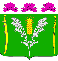 АДМИНИСТРАЦИЯСТАРОНИЖЕСТЕБЛИЕВСКОГО СЕЛЬСКОГО ПОСЕЛЕНИЯ КРАСНОАРМЕЙСКОГО РАЙОНАПОСТАНОВЛЕНИЕАДМИНИСТРАЦИЯСТАРОНИЖЕСТЕБЛИЕВСКОГО СЕЛЬСКОГО ПОСЕЛЕНИЯ КРАСНОАРМЕЙСКОГО РАЙОНАПОСТАНОВЛЕНИЕ«__29____»__12_____2023 г.№ __308_______станица Старонижестеблиевскаястаница СтаронижестеблиевскаяКоординатор муниципальной программыЗаместитель главы Старонижестеблиевского сельского поселения Красноармейского районаКоординаторы подпрограммНе предусмотреныУчастники муниципальной программыАдминистрация Старонижестеблиевского сельского поселения Красноармейского районаПодпрограммы муниципальной программыНе предусмотреныВедомственные целевые программыНе предусмотреныЦели муниципальной программыБесперебойное и гарантированное удовлетворение потребности населения в части развития систем наружного освещения Старонижестеблиевского сельского поселения Красноармейского района;Повышение уровня благоустройства на основе комплексного подхода к ремонту существующих установок систем уличного освещения.Задачи муниципальной программыповышение уровня благоустройства в части развития систем наружного освещения Старонижестеблиевского сельского поселения Красноармейского районаПеречень целевых показателей муниципальной программыРеконструкция систем наружного освещенияТекущий ремонт систем наружного освещения Старонижестеблиевского сельского поселения Красноармейского районаОплата за уличное освещение по тарифам Кубаньэнерго согласно показаний счетчиковЭтапы и сроки реализации муниципальной программы2021-2025 годыОбъем бюджетных ассигнований муниципальной программыОбъем финансирования программы-9253,7 тыс.руб2021 год – 1890,8 тысяч рублей2022 год – 1988,7 тысяч рублей2023 год – 1774,2 тысяч рублей 2024 год – 1800,0 тысяч рублей2025 год – 1800,0 тысяч рублейКонтроль за выполнением муниципальной программыЗаместитель главы Старонижестеблиевского сельского поселения Красноармейского района№п/пНаименованиецелевогопоказателяЕдиница измеренияСтатусЗначение показателейЗначение показателейЗначение показателейЗначение показателейЗначение показателей№п/пНаименованиецелевогопоказателяЕдиница измеренияСтатус2021 год2022 год2023 год2024 год2025 год1234567891муниципальная  программа  " Развитие топливно-энергетического комплекса Старонижестеблиевского сельского поселения Красноармейского района"  муниципальная  программа  " Развитие топливно-энергетического комплекса Старонижестеблиевского сельского поселения Красноармейского района"  муниципальная  программа  " Развитие топливно-энергетического комплекса Старонижестеблиевского сельского поселения Красноармейского района"  муниципальная  программа  " Развитие топливно-энергетического комплекса Старонижестеблиевского сельского поселения Красноармейского района"  муниципальная  программа  " Развитие топливно-энергетического комплекса Старонижестеблиевского сельского поселения Красноармейского района"  муниципальная  программа  " Развитие топливно-энергетического комплекса Старонижестеблиевского сельского поселения Красноармейского района"  муниципальная  программа  " Развитие топливно-энергетического комплекса Старонижестеблиевского сельского поселения Красноармейского района"  муниципальная  программа  " Развитие топливно-энергетического комплекса Старонижестеблиевского сельского поселения Красноармейского района"  1.2Реконструкция систем наружного освещения: км311,31,41,41,41.3Текущий ремонт систем наружного освещениякм30,40,50,60,60,5№п/пНаименованиемероприятияСтатусИсточники финансированияОбъем Финансирования всего (тыс. руб.)В том числе по годамВ том числе по годамВ том числе по годамВ том числе по годамВ том числе по годамНепосредственный результат реализации мероприятияУчастник муниципальной программы (к примеру, муниципальный заказчик, главный распорядитель(распорядитель) бюджетных средств, исполнитель)Участник муниципальной программы (к примеру, муниципальный заказчик, главный распорядитель(распорядитель) бюджетных средств, исполнитель)№п/пНаименованиемероприятияСтатусИсточники финансированияОбъем Финансирования всего (тыс. руб.)2021год2022год2023год2024год2025годНепосредственный результат реализации мероприятияУчастник муниципальной программы (к примеру, муниципальный заказчик, главный распорядитель(распорядитель) бюджетных средств, исполнитель)Участник муниципальной программы (к примеру, муниципальный заказчик, главный распорядитель(распорядитель) бюджетных средств, исполнитель)123456789101112121ЦельРазвитие бесперебойного и гарантированного удовлетворения потребности населения в части развития систем наружного освещенияСтаронижестеблиевского сельского поселения Красноармейского районаРазвитие бесперебойного и гарантированного удовлетворения потребности населения в части развития систем наружного освещенияСтаронижестеблиевского сельского поселения Красноармейского районаРазвитие бесперебойного и гарантированного удовлетворения потребности населения в части развития систем наружного освещенияСтаронижестеблиевского сельского поселения Красноармейского районаРазвитие бесперебойного и гарантированного удовлетворения потребности населения в части развития систем наружного освещенияСтаронижестеблиевского сельского поселения Красноармейского районаРазвитие бесперебойного и гарантированного удовлетворения потребности населения в части развития систем наружного освещенияСтаронижестеблиевского сельского поселения Красноармейского районаРазвитие бесперебойного и гарантированного удовлетворения потребности населения в части развития систем наружного освещенияСтаронижестеблиевского сельского поселения Красноармейского районаРазвитие бесперебойного и гарантированного удовлетворения потребности населения в части развития систем наружного освещенияСтаронижестеблиевского сельского поселения Красноармейского районаРазвитие бесперебойного и гарантированного удовлетворения потребности населения в части развития систем наружного освещенияСтаронижестеблиевского сельского поселения Красноармейского районаРазвитие бесперебойного и гарантированного удовлетворения потребности населения в части развития систем наружного освещенияСтаронижестеблиевского сельского поселения Красноармейского районаРазвитие бесперебойного и гарантированного удовлетворения потребности населения в части развития систем наружного освещенияСтаронижестеблиевского сельского поселения Красноармейского районаРазвитие бесперебойного и гарантированного удовлетворения потребности населения в части развития систем наружного освещенияСтаронижестеблиевского сельского поселения Красноармейского района1.1Задачаповышение уровня благоустройства в части развития систем наружного освещения Старонижестеблиевского сельского поселения Красноармейского районаповышение уровня благоустройства в части развития систем наружного освещения Старонижестеблиевского сельского поселения Красноармейского районаповышение уровня благоустройства в части развития систем наружного освещения Старонижестеблиевского сельского поселения Красноармейского районаповышение уровня благоустройства в части развития систем наружного освещения Старонижестеблиевского сельского поселения Красноармейского районаповышение уровня благоустройства в части развития систем наружного освещения Старонижестеблиевского сельского поселения Красноармейского районаповышение уровня благоустройства в части развития систем наружного освещения Старонижестеблиевского сельского поселения Красноармейского районаповышение уровня благоустройства в части развития систем наружного освещения Старонижестеблиевского сельского поселения Красноармейского районаповышение уровня благоустройства в части развития систем наружного освещения Старонижестеблиевского сельского поселения Красноармейского районаповышение уровня благоустройства в части развития систем наружного освещения Старонижестеблиевского сельского поселения Красноармейского районаповышение уровня благоустройства в части развития систем наружного освещения Старонижестеблиевского сельского поселения Красноармейского районаповышение уровня благоустройства в части развития систем наружного освещения Старонижестеблиевского сельского поселения Красноармейского района1.1.1ОсновноеМероприятие №1Развитие топливно-энергетического комплекса Старонижестеблиевского сельского поселения Красноармейского районаРазвитие топливно-энергетического комплекса Старонижестеблиевского сельского поселения Красноармейского районаРазвитие топливно-энергетического комплекса Старонижестеблиевского сельского поселения Красноармейского районаРазвитие топливно-энергетического комплекса Старонижестеблиевского сельского поселения Красноармейского районаРазвитие топливно-энергетического комплекса Старонижестеблиевского сельского поселения Красноармейского районаРазвитие топливно-энергетического комплекса Старонижестеблиевского сельского поселения Красноармейского районаРазвитие топливно-энергетического комплекса Старонижестеблиевского сельского поселения Красноармейского районаРазвитие топливно-энергетического комплекса Старонижестеблиевского сельского поселения Красноармейского районаРазвитие топливно-энергетического комплекса Старонижестеблиевского сельского поселения Красноармейского районаРазвитие топливно-энергетического комплекса Старонижестеблиевского сельского поселения Красноармейского районаРазвитие топливно-энергетического комплекса Старонижестеблиевского сельского поселения Красноармейского районаВсего9253,71890,81988,71774,21800,01800,0Приобретение электротоваров3Местный бюджет781,1159,7197,2124,2150,0150,0Достижение поставленной целиДостижение поставленной целиАдминистрация Старонижестеблиевского сельского поселения Красноармейского районаПриобретение электротоваров3Краевой бюджетДостижение поставленной целиДостижение поставленной целиАдминистрация Старонижестеблиевского сельского поселения Красноармейского районаТекущий ремонт и расширение систем наружного освещения Старонижестеблиевского сельского поселения Красноармейского района3Местный бюджет260,060,050,050,050,050,0Достижение поставленной целиДостижение поставленной целиАдминистрация Старонижестеблиевского сельского поселения Красноармейского районаРазвитие бесперебойного и гарантированного удовлетворения потребности населения в части развития систем наружного освещения Старонижестеблиевского сельского поселения Красноармейского района3Местный бюджет8212,61671,11741,51600,01600,01600,0Достижение поставленной целиДостижение поставленной целиАдминистрация Старонижестеблиевского сельского поселения Красноармейского района№ п/пНаименование подпрограммы/ основного мероприятияОбъем финансированиятыс.рубОбъем финансированиятыс.рубОбъем финансированиятыс.рубОбъем финансированиятыс.рубОбъем финансированиятыс.рубИсточникфинансирования№ п/пНаименование подпрограммы/ основного мероприятия2021год2022год2023год2024год2025годИсточникфинансирования123456781Развитие топливно-энергетического комплекса Старонижестеблиевского сельского поселения Красноармейского районаРазвитие топливно-энергетического комплекса Старонижестеблиевского сельского поселения Красноармейского районаРазвитие топливно-энергетического комплекса Старонижестеблиевского сельского поселения Красноармейского районаРазвитие топливно-энергетического комплекса Старонижестеблиевского сельского поселения Красноармейского районаРазвитие топливно-энергетического комплекса Старонижестеблиевского сельского поселения Красноармейского районаРазвитие топливно-энергетического комплекса Старонижестеблиевского сельского поселения Красноармейского районаРазвитие топливно-энергетического комплекса Старонижестеблиевского сельского поселения Красноармейского района1.1Развитие бесперебойного и гарантированного удовлетворения потребности населения в части развития систем наружного освещения Старонижестеблиевского сельского поселения Красноармейского района1671,11741,51600,01600,01600,0Местный бюджет1.2Текущий ремонт и расширение систем наружного освещения Старонижестеблиевского сельского поселения Красноармейского района60,050,050,050,050,0Местный бюджет1.3Приобретение электротоваров159,7197,2124,8150,0150,0Местный бюджетИтого по программе1890,81988,71774,21800,01800,0